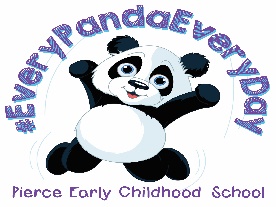 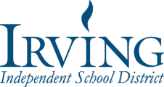 Escuela de la Primera Infancia PiercePolíticas de Participación de Familias y Padres 2023-2024Misión: La Escuela de la Primera Infancia Pierce existe para apoyar el desarrollo académico, social, emocional y ético de cada niño para el éxito de toda la vida. #EveryPandaEveryDay #TodosLosPandasTodosLosDíasVisión: Equipar a los alumnos para el éxito de toda la vida, visualizamos una escuela en la que el personal persigue un crecimiento profesional continuo mediante colaboración y capacitación. Evaluar continuamente, supervisar los comentarios y reflexionar sobre los datos de los alumnos para asegurar el progreso de todos ellos.Proporcionar experiencias de aprendizaje atractivasConstruir los cimientos del alumno a su nivel personal de necesidad, basándose en la diferenciación y la concienciaciónMeta La Escuela de la Primera Infancia Pierce reconoce que la educación de un niño es un deber que comparten la escuela y la familia. Para que nuestros hijos tengan éxito, es vital que todos los alumnos, padres, familias, miembros de la comunidad y personal trabajen juntos en colaboración. Nuestra meta a través de la Política de Participación de Padres y Familias es explicar cómo la escuela Pierce ECS apoyará el importante papel que desempeñan las familias en la educación de sus hijos. Explicación sobre el Título 1 Dado que un determinado porcentaje de los alumnos de Pierce se consideran de bajos ingresos, toda la escuela figura como Escuela de Título 1. Nuestra escuela recibe "Fondos Título 1" (dinero federal) para complementar los programas existentes en la escuela y ayudar a maximizar el éxito de nuestros alumnos. Todas las escuelas de Título 1 están obligadas a aplicar una Política de Participación de Padres y Familias. La política debe describir un plan intencionado para la participación de los padres y las familias. Este documento cumple el requisito del Estado. Reunión anual del Título 1 Se celebrará una reunión anual para informar a los padres de la participación de la escuela en el Título I, explicar los requisitos del Título I y el derecho de los padres a participar. Pierce invitará a todos los padres y los animará a asistir. La reunión anual del Título I para el curso escolar 2023-2024 se celebrará el: 17 de abril, 4:30-5:15 p.m., en persona en la cafetería de Pierce. Esta reunión será en inglés y español26 de abril, 9:00-10:00 a.m. en persona en la cafetería de Pierce. Esta reunión será en inglés y español. Reuniones de padres y participación Los padres participarán en la planificación, revisión y mejora de la Política de Participación de Padres y Familias de la escuela, y en el desarrollo de nuestro programa para toda la escuela de forma organizada, positiva y continua. ✓ Los voluntarios formarán parte del Comité de Mejora del Campus (CIC, por sus siglas en inglés). ✓ El CIC se reunirá 4 veces al año para abordar las necesidades de la escuela en relación con el plan escolar y la Política de Participación de Padres y Familias. ✓ Los padres tendrán la oportunidad de hacer comentarios sobre el plan escolar y la Política de Participación de Padres y Familias cuando se hagan públicos a la comunidad. ✓ En el semestre de primavera se revisará, evaluará y modificará anualmente el Plan de Participación de Padres y Familias y de toda la escuela, y se incluirá a los padres mediante encuestas, así como al CIC. Se ofrecerán oportunidades de reuniones individuales de padres a petición de estos, para dar sugerencias y participar, según proceda, en las decisiones sobre la educación de sus hijos. La escuela responderá a tales sugerencias tan pronto como sea factible. Los padres que lo soliciten tendrán la oportunidad de reunirse: ✓ con el(la) maestro(a) del alumno(a), la administración u otros miembros del personal para discutir las sugerencias. Formato y distribución Toda la información sobre los programas del Título I de la Escuela de la Primera Infancia Pierce se facilitará a los padres en un formato uniforme, en inglés y en español, para satisfacer las necesidades de nuestra comunidad escolar. Si lo solicitan, los padres con discapacidades recibirán información en formatos alternativos siempre que sea razonablemente posible. La información se facilitará de las siguientes formas: ✓ Llamadas telefónicas ✓ Boletines escolares ✓ School Messenger ✓ Reuniones escolares ✓ Sitio web de Pierce ✓ Publicaciones en redes socialesLa información facilitada a los padres sobre los programas del Título I incluirá una descripción y explicación del plan de estudios de la escuela, las evaluaciones y los niveles de rendimiento que se espera que alcancen los niños. La escuela dará a los padres esta información de las siguientes maneras: ✓ La reunión anual del Título I (virtual o presencial) ✓ Convenios entre el hogar y la escuela ✓ Reuniones de padres y maestros en toda la escuela, y reuniones individuales cuando sea necesario ✓ Contacto con los padres por teléfono y correo electrónico ✓ Reuniones del Título I y Noches Familiares a lo largo del año (virtuales o presenciales)  ✓ Página web de la escuela y boletín mensual para padres ✓ Noches informativas para padres (virtuales o presenciales) ✓ Evento para conocer al maestro (virtual o en persona)  ✓ Boletas de calificaciones Coordinación de Programas y Planificación La Escuela de la Primera Infancia Pierce asistirá a los padres ayudándoles a comprender las normas estatales y del distrito, las evaluaciones y cómo supervisar el progreso de su hijo(a) de las siguientes maneras: 	✓ Reunión informativa para padres sobre el Título 1:17 de abril de 4:30-5:15 y el 26 de abril de 9:00-10:00 ✓ Comunicación de los maestros con los padres a través de SeeSaw y celebración de conferencias de padresEl seguimiento de los progresos de su hijo(a) puede hacerse de las siguientes maneras: ✓ Boletas de calificaciones ✓ Contactos entre padres y maestros (teléfono, correo electrónico, reuniones) Pierce asegurará que la información relacionada con la escuela y los programas para padres, reuniones y otras actividades se envíe en un formato que los padres puedan entender fácilmente, como folletos, publicaciones en redes sociales, mensajes telefónicos, publicaciones en marquesinas y otros avisos, que el administrador de la escuela del Título I conservará como documentación.Se proporcionará un apoyo razonable a las actividades de participación de los padres. ✓ Los fondos se reservan para la participación de los padres y se gastarán en las actividades acordadas. ✓ Los materiales para el centro de padres se proporcionarán según se necesiten. Desarrollo del Plan El Comité de Mejora del Campus (CIC) y el personal de Pierce desarrollarán la Política/Plan de Participación de Padres y Familias en la primavera del 2024 y estará vigente en el curso escolar actual y el siguiente. La escuela distribuirá esta Política/Plan de Participación de Padres y Familias a todos los padres y la pondrá a disposición de la comunidad durante la primavera del 2024. ¿Preguntas? ¿Comentarios? Póngase en contacto con la oficina de la Escuela de la Primera Infancia Pierce, 972-600-3700   